Publicado en 28008 el 08/05/2019 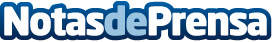 Control de presencia para fichar en el trabajo con grupos de empleadosNuevo control de presencia para grupos de empleados desde la aplicación Reloj Laboral. El administrador puede crear un grupo y asignar a los empleados para que fichen desde un único dispositivo o desde cualquier móvil, ordenador y/o tablet. Este acceso de grupo permite mayor control de presencia y cumple con la normativa del 12 de mayoDatos de contacto:Diego Bravo928400000Nota de prensa publicada en: https://www.notasdeprensa.es/control-de-presencia-para-fichar-en-el-trabajo Categorias: Nacional Derecho Emprendedores Recursos humanos Dispositivos móviles http://www.notasdeprensa.es